AY24 (Cierre 31/01/2020 $ 3.092)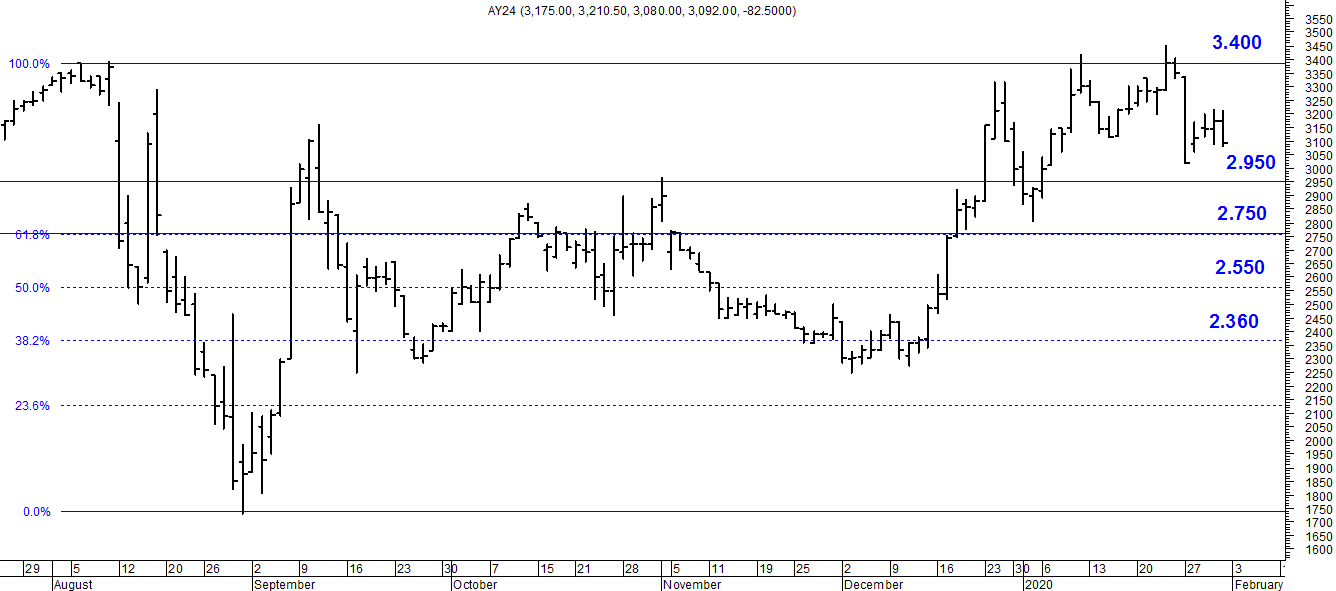 A la baja soporte en $2.950.A la suba resistencia en $ 3.400.AY24D (Cierre 31/01/2020 u$s 36.90)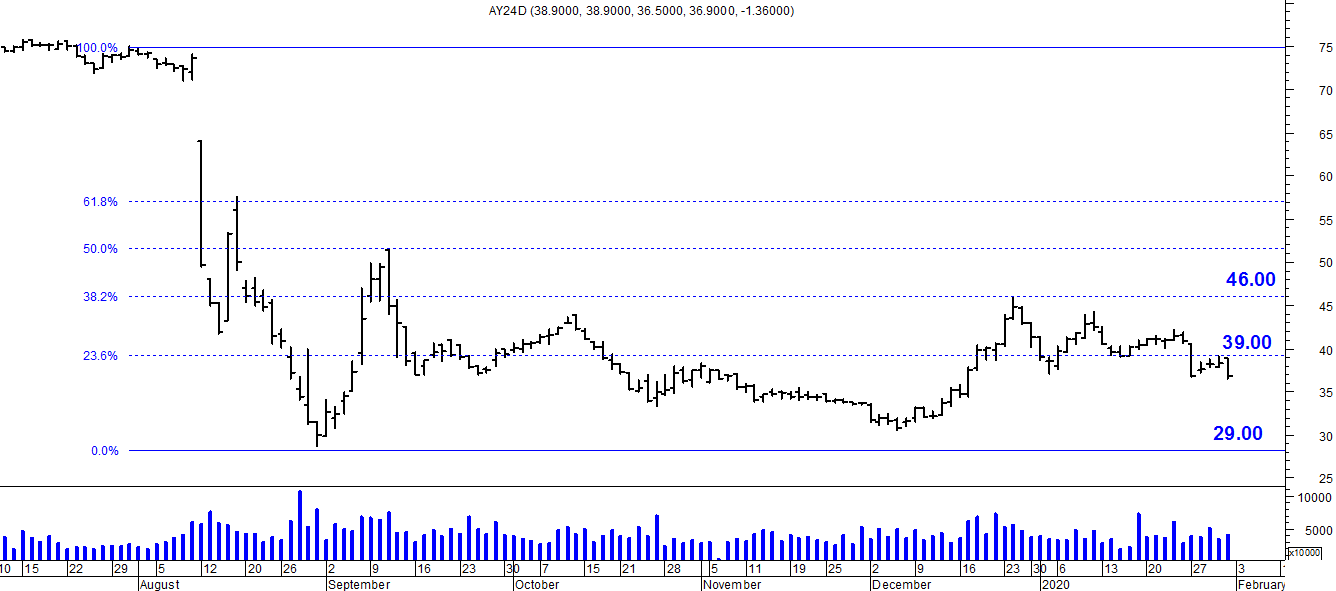 Resistencia us$ 39.00.Soporte en us$ 29.00.DICA (Cierre 31/01/2020 $ 5.380)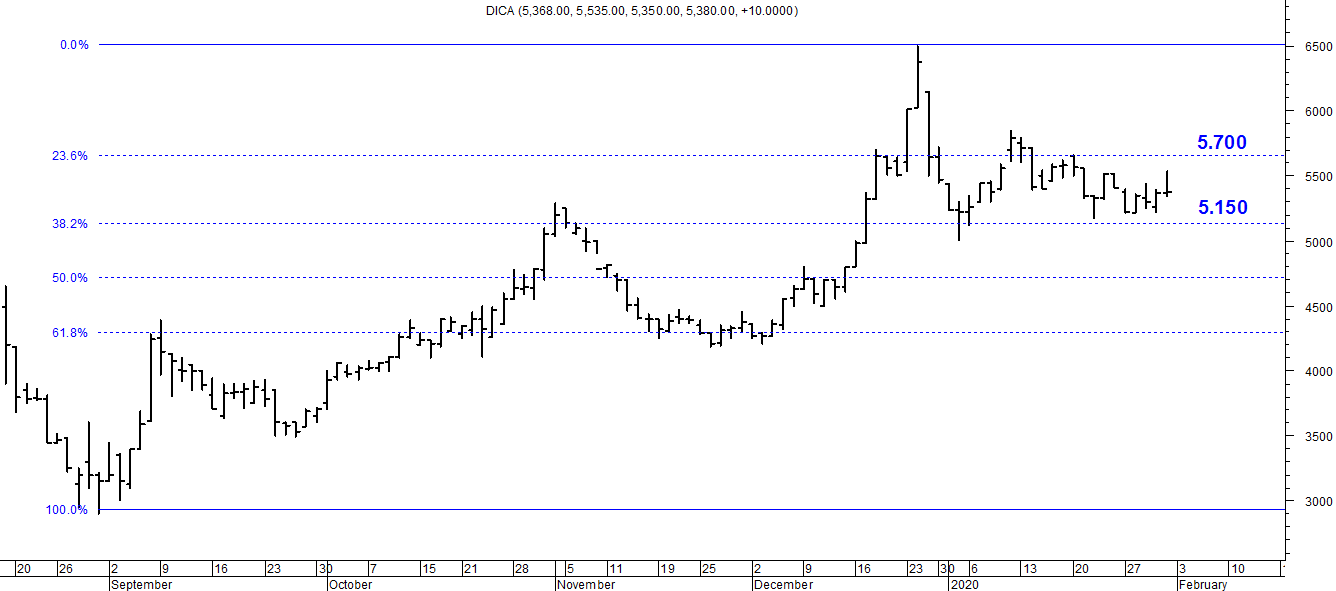 Soporte en $ 5.150.Resistencia $ 5.700.DICAD (Cierre 31/01/2020 us$ 64.10)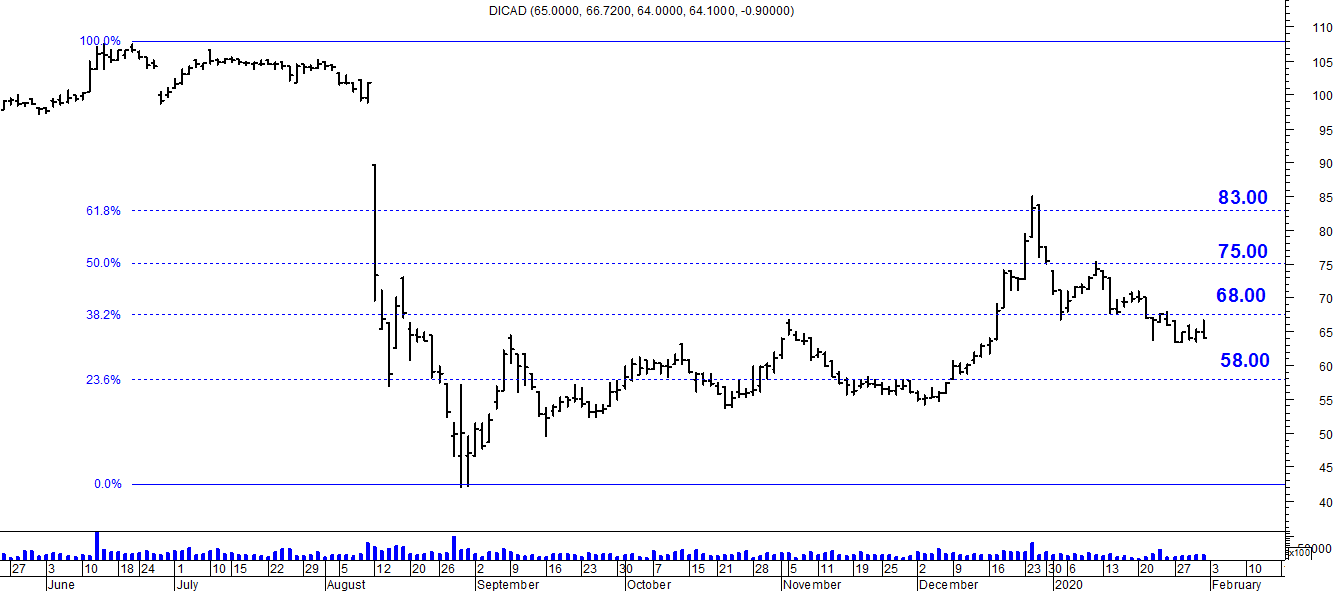 Resistencia us$ 68.00.Soporte en us$ 58.00.